MODELLO DI BOZZA DI PROGETTO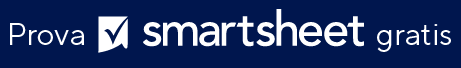 NOME DEL PROGETTOPROJECT MANAGERCAPO PROGETTORIEPILOGO DEL PROGETTOOBIETTIVI DEL PROGETTOAMBITO DEL LAVORODELIVERABLE PRINCIPALITIMELINE DEL PROGETTOTEAM DI PROGETTORUOLORESPONSABILITÀTEAM DI PROGETTOTEAM DI PROGETTOTEAM DI PROGETTOTEAM DI PROGETTOCOMMENTIDICHIARAZIONE DI NON RESPONSABILITÀQualsiasi articolo, modello o informazione sono forniti da Smartsheet sul sito web solo come riferimento. Pur adoperandoci a mantenere le informazioni aggiornate e corrette, non offriamo alcuna garanzia o dichiarazione di alcun tipo, esplicita o implicita, relativamente alla completezza, l’accuratezza, l’affidabilità, l’idoneità o la disponibilità rispetto al sito web o le informazioni, gli articoli, i modelli o della relativa grafica contenuti nel sito. Qualsiasi affidamento si faccia su tali informazioni è pertanto strettamente a proprio rischio.